С целью дальнейшего усиления работы профсоюзных организаций по вовлечению педагогов в наставническую деятельность и активную профсоюзную деятельность, в соответствии с п. 8 постановления комитета от 13 мая 2022 г. № 9-1 президиум краевой организации Профсоюза ПОСТАНОВЛЯЕТ:Создать при комитете Ставропольской краевой организации Общероссийского Профсоюза образования Ассоциацию педагогов - наставников Ставропольского края при поддержке Министерства образования Ставропольского края (далее- Ассоциация педагогов – наставников).Утвердить Положение об Ассоциации педагогов - наставников (Приложение №1). Утвердить состав Совета Ассоциации педагогов - наставников (Приложение №2).Контроль за выполнением постановления возложить на председателя краевой организации Общероссийского Профсоюза образования Манаеву Л.Н.Председатель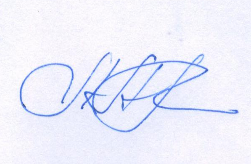 краевой организации Профсоюза                                                Л.Н. Манаева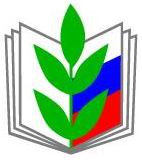 ПРОФЕССИОНАЛЬНЫЙ СОЮЗ РАБОТНИКОВ НАРОДНОГО ОБРАЗОВАНИЯ И НАУКИ РОССИЙСКОЙ ФЕДЕРАЦИИСТАВРОПОЛЬСКАЯ КРАЕВАЯ ОРГАНИЗАЦИЯ ПРОФЕССИОНАЛЬНОГО СОЮЗА РАБОТНИКОВ НАРОДНОГО ОБРАЗОВАНИЯ И НАУКИ РОССИЙСКОЙ ФЕДЕРАЦИИ(СТАВРОПОЛЬСКАЯ КРАЕВАЯ ОРГАНИЗАЦИЯ ОБЩЕРОССИЙСКОГО ПРОФСОЮЗА ОБРАЗОВАНИЯ)ПРЕЗИДИУМПОСТАНОВЛЕНИЕПРОФЕССИОНАЛЬНЫЙ СОЮЗ РАБОТНИКОВ НАРОДНОГО ОБРАЗОВАНИЯ И НАУКИ РОССИЙСКОЙ ФЕДЕРАЦИИСТАВРОПОЛЬСКАЯ КРАЕВАЯ ОРГАНИЗАЦИЯ ПРОФЕССИОНАЛЬНОГО СОЮЗА РАБОТНИКОВ НАРОДНОГО ОБРАЗОВАНИЯ И НАУКИ РОССИЙСКОЙ ФЕДЕРАЦИИ(СТАВРОПОЛЬСКАЯ КРАЕВАЯ ОРГАНИЗАЦИЯ ОБЩЕРОССИЙСКОГО ПРОФСОЮЗА ОБРАЗОВАНИЯ)ПРЕЗИДИУМПОСТАНОВЛЕНИЕПРОФЕССИОНАЛЬНЫЙ СОЮЗ РАБОТНИКОВ НАРОДНОГО ОБРАЗОВАНИЯ И НАУКИ РОССИЙСКОЙ ФЕДЕРАЦИИСТАВРОПОЛЬСКАЯ КРАЕВАЯ ОРГАНИЗАЦИЯ ПРОФЕССИОНАЛЬНОГО СОЮЗА РАБОТНИКОВ НАРОДНОГО ОБРАЗОВАНИЯ И НАУКИ РОССИЙСКОЙ ФЕДЕРАЦИИ(СТАВРОПОЛЬСКАЯ КРАЕВАЯ ОРГАНИЗАЦИЯ ОБЩЕРОССИЙСКОГО ПРОФСОЮЗА ОБРАЗОВАНИЯ)ПРЕЗИДИУМПОСТАНОВЛЕНИЕПРОФЕССИОНАЛЬНЫЙ СОЮЗ РАБОТНИКОВ НАРОДНОГО ОБРАЗОВАНИЯ И НАУКИ РОССИЙСКОЙ ФЕДЕРАЦИИСТАВРОПОЛЬСКАЯ КРАЕВАЯ ОРГАНИЗАЦИЯ ПРОФЕССИОНАЛЬНОГО СОЮЗА РАБОТНИКОВ НАРОДНОГО ОБРАЗОВАНИЯ И НАУКИ РОССИЙСКОЙ ФЕДЕРАЦИИ(СТАВРОПОЛЬСКАЯ КРАЕВАЯ ОРГАНИЗАЦИЯ ОБЩЕРОССИЙСКОГО ПРОФСОЮЗА ОБРАЗОВАНИЯ)ПРЕЗИДИУМПОСТАНОВЛЕНИЕ
«18» августа 2022 г.
г. Ставрополь
г. Ставрополь
№ 8- 48О создании Ассоциации педагогов -наставников Ставропольского края при комитете Ставропольской краевой организации Общероссийского Профсоюза образования О создании Ассоциации педагогов -наставников Ставропольского края при комитете Ставропольской краевой организации Общероссийского Профсоюза образования 